Coaching Clinic Booking Form
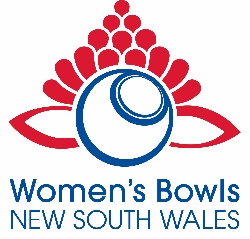 You will receive an invoice once dates are confirmed. Once booking is confirmed, any cancellations 30 days or more prior to the event will be charged 25% of the first day’s fee ($90). If cancelled by the club 14 – 30 days of the clinic, 75% of the first day’s fee will be charged ($270). Any cancellation less than 14 days from the event will forfeit the entire course fee.Club:Club:District:District:District:District:Surname:Surname:First name:First name:First name:First name:Mobile No:Mobile No:Email:Email:Email:Email:VENUE VENUE VENUE VENUE VENUE VENUE VENUE VENUE VENUE VENUE VENUE VENUE VENUE VENUE VENUE VENUE VENUE VENUE Proposed Venue:Proposed Venue:Proposed Venue:Proposed Venue:Venue Address:Venue Address:Venue Address:Venue Address:Requested Date:Requested Date:Requested Date:Requested Date:1.      1.      1.      1.      1.      2.      2.      2.      2.      2.      2.      3.      3.      3.      Requested Time:Requested Time:Requested Time:Requested Time:1.      1.      1.      1.      1.      2.      2.      2.      2.      2.      2.      3.      3.      3.      Coaching clinics for country areas must be a minimum of 2 daysCoaching clinics for country areas must be a minimum of 2 daysCoaching clinics for country areas must be a minimum of 2 daysCoaching clinics for country areas must be a minimum of 2 daysCoaching clinics for country areas must be a minimum of 2 daysCoaching clinics for country areas must be a minimum of 2 daysCoaching clinics for country areas must be a minimum of 2 daysCoaching clinics for country areas must be a minimum of 2 daysCoaching clinics for country areas must be a minimum of 2 daysCoaching clinics for country areas must be a minimum of 2 daysCoaching clinics for country areas must be a minimum of 2 daysCoaching clinics for country areas must be a minimum of 2 daysCoaching clinics for country areas must be a minimum of 2 daysCoaching clinics for country areas must be a minimum of 2 daysCoaching clinics for country areas must be a minimum of 2 daysCoaching clinics for country areas must be a minimum of 2 daysCoaching clinics for country areas must be a minimum of 2 daysCoaching clinics for country areas must be a minimum of 2 daysCost:$360 payable per day, prior to clinic for 24 attendees $15 per head for each participant over 24 per day.$360 payable per day, prior to clinic for 24 attendees $15 per head for each participant over 24 per day.$360 payable per day, prior to clinic for 24 attendees $15 per head for each participant over 24 per day.$360 payable per day, prior to clinic for 24 attendees $15 per head for each participant over 24 per day.$360 payable per day, prior to clinic for 24 attendees $15 per head for each participant over 24 per day.$360 payable per day, prior to clinic for 24 attendees $15 per head for each participant over 24 per day.$360 payable per day, prior to clinic for 24 attendees $15 per head for each participant over 24 per day.$360 payable per day, prior to clinic for 24 attendees $15 per head for each participant over 24 per day.$360 payable per day, prior to clinic for 24 attendees $15 per head for each participant over 24 per day.$360 payable per day, prior to clinic for 24 attendees $15 per head for each participant over 24 per day.$360 payable per day, prior to clinic for 24 attendees $15 per head for each participant over 24 per day.$360 payable per day, prior to clinic for 24 attendees $15 per head for each participant over 24 per day.$360 payable per day, prior to clinic for 24 attendees $15 per head for each participant over 24 per day.$360 payable per day, prior to clinic for 24 attendees $15 per head for each participant over 24 per day.$360 payable per day, prior to clinic for 24 attendees $15 per head for each participant over 24 per day.$360 payable per day, prior to clinic for 24 attendees $15 per head for each participant over 24 per day.$360 payable per day, prior to clinic for 24 attendees $15 per head for each participant over 24 per day.No. of Attendees:No. of Attendees:No. of Attendees:Type of Clinic: Type of Clinic: Type of Clinic: Pennant TrainingPennant TrainingYES YES YES NO  NO  NO  NO  NO  Skills (2 Days)Skills (2 Days)Skills (2 Days)YES  YES  YES  NO  NO  Club SpecificClub SpecificYES  YES  YES  NO  NO  NO  NO  NO  VENUE REQUIREMENTSVENUE REQUIREMENTSVENUE REQUIREMENTSVENUE REQUIREMENTSVENUE REQUIREMENTSVENUE REQUIREMENTSVENUE REQUIREMENTSVENUE REQUIREMENTSVENUE REQUIREMENTSVENUE REQUIREMENTSVENUE REQUIREMENTSVENUE REQUIREMENTSVENUE REQUIREMENTSVENUE REQUIREMENTSVENUE REQUIREMENTSVENUE REQUIREMENTSVENUE REQUIREMENTSVENUE REQUIREMENTSDoes the venue have the following…Does the venue have the following…Does the venue have the following…Does the venue have the following…Does the venue have the following…Does the venue have the following…Does the venue have the following…Does the venue have the following…Does the venue have the following…Does the venue have the following…Does the venue have the following…Does the venue have the following…Does the venue have the following…Does the venue have the following…Does the venue have the following…Does the venue have the following…Does the venue have the following…Does the venue have the following…WhiteboardWhiteboardWhiteboardYES YES YES NO NO ParkingParkingParkingParkingParkingParkingYES YES YES NO Separate RoomSeparate RoomSeparate RoomYES YES YES NO NO Screen Screen Screen Screen Screen Screen YES YES YES NO Signed:Signed:Date:Print Name:Print Name:Position:Position:Office Use OnlyOffice Use OnlyOffice Use OnlyOffice Use OnlyOffice Use OnlyBooking date verified by CoachingSignature:Date:Car hire Required:YES NO NO NO Accommodation Required:YES  NO NO NO 